Верховна Рада УкраїниВідповідно до статті 93 Конституції України в порядку законодавчої ініціативи подається на розгляд Верховної Ради України проект Закону України "Про внесення зміни до статті 4 Закону України "Про військово-цивільні адміністрації" щодо реалізації прав мешканців гуртожитків на приватизацію жилих приміщень".Доповідати зазначений законопроект на пленарному засіданні Верховної Ради України буде народний депутат України Мороз В.В. - голова підкомітету з питань електроенергетики та транспортування електроенергії Комітету Верховної Ради України з питань енергетики та житлово-комунальних послуг.Додаток в електронному вигляді: Проект Закону України – на 1 арк.Пояснювальна записка – на 3 арк.Порівняльна таблиця – на 1 арк.Проект Постанови Верховної Ради України – на 1 арк.Народний депутат України                                                                Мороз В.В.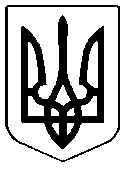 НАРОДНИЙ ДЕПУТАТ УКРАЇНИУкраїна, 01008, м. Київ, вул. М. Грушевського, буд. 5